EDI Trading Partner Eligibility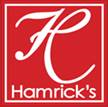 Vendor Name:				                      		 Vendor Number:	OrDBA:								 Buyer:1) Trading Documents: (if no, skip to 4)	- EDI (850)		yes / no	- ASN (856)		yes / no	- Invoicing (810)	yes / no- VAN Provider: _______________________ or AS2 certificate: _______________________	- Trading partner qualifier and ID ___-____________2) UPC provider: (circle one) - Online Catalogue:  InterTrade ecCatalogue (preferred)- Online Catalogue: GXS (QRS) Catalogue- Directly from Vendor 3) Casepack Shipments: 	- Accepts 850 by casepack UPC 	yes / no4) Pre-Shipment ticketing:		- product shipped with only UPC on item(s)  	- product shipped with UPC and MSRP on item(s)	- Vendor creates and applies tickets upon specs and approval by Hamrick’s	- Vendor purchases and applies tickets through Fineline Technologies		Charge: ________	Customer ID: ________________ `125) Contact Information:Sales Representative:						Phone:Email:EDI/ASN Contact:						Phone:Email:Additional Contact:						Phone:Email: